28 созыв			        		      1 заседаниеКАРАР		      	                     		                   РЕШЕНИЕ24сентябрь   2019й.    	           №1/12     	         24 сентября    2019г.Об утверждении решения  Постоянной комиссии  по социально-	гуманитарным вопросам сельсовет муниципального района Дюртюлинский район Республики Башкортостаноб избрании председателя Постоянной комиссииВ соответствии со статьей 17 Регламента Совета сельского поселения Куккуяновский сельсовет муниципального района Дюртюлинский район Республики Башкортостан Совет сельского Куккуяновский сельсовет муниципального района Дюртюлинский район Республики Башкортостан решил:утвердить решение Постоянной комиссии по социально-гуманитарным вопросам Совета сельского Куккуяновский сельсовет муниципального района Дюртюлинский Республики Башкортостан об избрании на должность председателя Постоянной комиссии Гадельшину Расиму Фелюсовну– депутата от избирательного округа № 1.Глава сельского поселения Куккуяновский сельсовет муниципального района Дюртюлинский районРеспублики Башкортостан		                           	Х.М.Хазиев	24 сентября 2019 года№1/1228 созыв			        		      1 заседаниеКАРАР			                     		                          РЕШЕНИЕ24сентябрь   2019й.    	           №1/13     	        24 сентября    2019г.Об утверждении решения  Постоянной комиссии  по развитию предпринимательства земельным вопросам, благоустройству и экологии Совета сельского поселения Куккуяновский сельсовет муниципального района Дюртюлинский район Республики Башкортостан об избрании председателя Постоянной комиссии  В соответствии со статьей 17 Регламента Совета сельского поселения Куккуяновский сельсовет муниципального района Дюртюлинский район Республики Башкортостан Совет сельского Куккуяновский сельсовет муниципального района Дюртюлинский район Республики Башкортостан решил:утвердить решение Постоянной комиссии по развитию предпринимательства земельным вопросам, благоустройству и экологии Совета сельского Куккуяновский сельсовет муниципального района Дюртюлинский Республики Башкортостан об избрании на должность председателя Постоянной комиссии Нурлыгаянова Рафита Рифовича – депутата от избирательного округа № 1.Глава сельского поселения Куккуяновский сельсовет муниципального района Дюртюлинский районРеспублики Башкортостан		                  	                  Х.М.Хазиев	24 сентября 2019 года№1/1328 созыв			        		      1 заседаниеКАРАР			      	                          	                          РЕШЕНИЕ24сентябрь   2019й.    	           №1/14     	          24 сентября  2019г.Об утверждении решения  Постоянной комиссии  по бюджету, налогам, вопросам муниципальной собственности Совета сельского поселения Куккуяновский сельсовет муниципального района Дюртюлинский район Республики Башкортостан об избрании председателя Постоянной комиссии  В соответствии со статьей 17 Регламента Совета сельского поселения Куккуяновский сельсовет муниципального района Дюртюлинский район Республики Башкортостан Совет сельского Куккуяновский сельсовет муниципального района Дюртюлинский район Республики Башкортостан решил:утвердить решение Постоянной комиссии по бюджету, налогам, вопросам муниципальной собственности Совета сельского Куккуяновский сельсовет муниципального района Дюртюлинский Республики Башкортостан об избрании на должность председателя Постоянной  комиссии Разяпова Ришата Анваровича– депутата от избирательного округа № 1.Глава сельского поселения Куккуяновский сельсовет муниципального района Дюртюлинский районРеспублики Башкортостан		                    	                        Х.М.Хазиев	24 сентября 2019 года№1/14  Башҡортостан РеспубликаһыДүртөйлө районымуниципаль районыныңКукҡуян ауыл советыауыл биләмәһе хаҡимиәте(Башкортостан РеспубликаһыДүртөйлө районы Күккуян ауыл советы)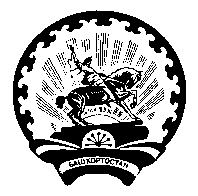 Совет  сельского  поселенияКуккуяновский  сельсоветмуниципального районаДюртюлинский  районРеспублики  Башкортостан(Куккуяновский сельсовет Дюртюлинского районаРеспублики Башкортостан)  Башҡортостан РеспубликаһыДүртөйлө районымуниципаль районыныңКукҡуян ауыл советыауыл биләмәһе хаҡимиәте(Башкортостан РеспубликаһыДүртөйлө районы Күккуян ауыл советы)Совет  сельского  поселенияКуккуяновский  сельсоветмуниципального районаДюртюлинский  районРеспублики  Башкортостан(Куккуяновский сельсовет Дюртюлинского районаРеспублики Башкортостан)  Башҡортостан РеспубликаһыДүртөйлө районымуниципаль районыныңКукҡуян ауыл советыауыл биләмәһе хаҡимиәте(Башкортостан РеспубликаһыДүртөйлө районы Күккуян ауыл советы)Совет  сельского  поселенияКуккуяновский  сельсоветмуниципального районаДюртюлинский  районРеспублики  Башкортостан(Куккуяновский сельсовет Дюртюлинского районаРеспублики Башкортостан)